Publicado en Madrid el 22/10/2021 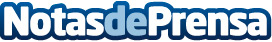 Algo más de 1,3 millones de hogares españoles sufren carencia material severa según AIS GROUPEl 25 de septiembre se cumplieron 6 años desde la firma de los Objetivos de Desarrollo SostenibleDatos de contacto:Jennifer620059329Nota de prensa publicada en: https://www.notasdeprensa.es/algo-mas-de-13-millones-de-hogares-espanoles Categorias: Nacional Finanzas Sociedad Ecología Otras Industrias Innovación Tecnológica http://www.notasdeprensa.es